ACTIVE MAXIMISERS- How do we appeal to them?
Delivered as part of the Tourism Enterprise Development (TED) Programme 
on behalf of Tourism NI by: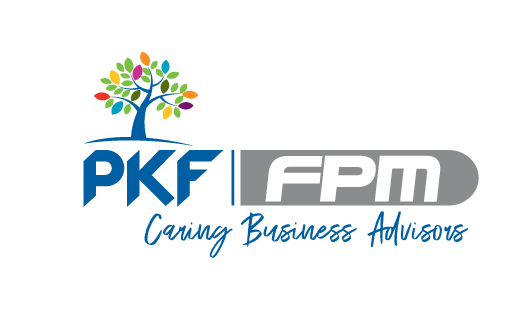 Key LearningWhat do we currently do?How can we enhance this?Priority Projects / Quick winsItinerariesDestinationEvening entertainment & RomanceMaybe young childrenEnergetic / unpredictableSocial media / sharingKey LearningWhat do we currently do?How can we enhance this?Priority Projects / Quick winsItinerariesSuggested itineraries on the website​Links to local experiences ​Themed breaksDestinationPictures of the area​Things to Do listsEvening entertainment & RomancePictures of couples​Dine in options/ dine locally - local collaborations​Interesting romantic options​Room extrasMaybe young childrenPictures of families having fun​Link to kids activities​Babysitting/ kids clubs/ supervised activities locallyEnergetic / unpredictableMobile friendly​Things to do locally​Last minute offers/ inclusions​Videos/ testimonialsSocial media / sharingPhoto opportunities/ prompts/ reminders